Лот № 1Движимое и недвижимое имущество расположенное г. Качканар промзона,начальная цена 28 425 549,00 руб. (без НДС), задаток 20%, шаг – 5 %Здание компрессорной с пристроенными зданиями литер 8А,8Б,8В,8Д,8Е,9 Пл. 540,4 кв.м; 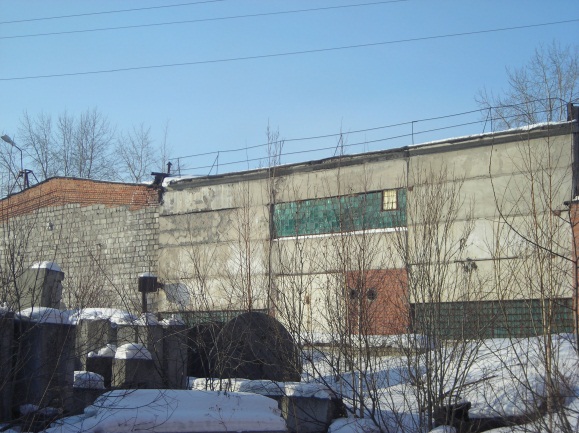 Здание лаборатории литер 1 пл. 437,6 кв.м.; 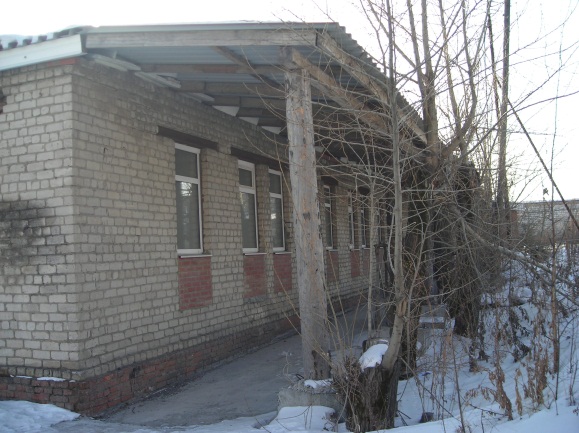 Здание приемного устройства литер 13А, 13Б,13В, Пл.314,8 кв.м.; 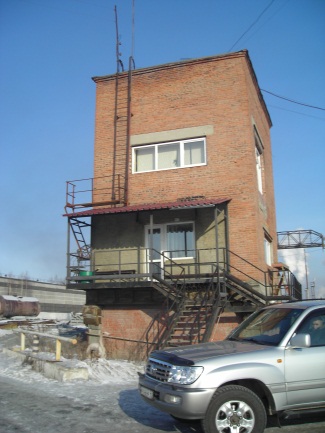 Здание растворного узла с пристроем и вспомогательными зданиями литер 2А,2Б,2В,2Д,2Е,3, пл.529,7кв.м; 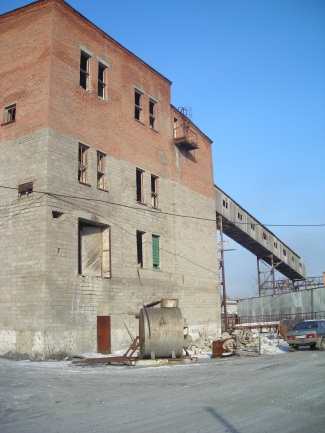 Здание ремонтно-механических мастерских литер 1А, 1Б, 1В, пл.858,3 кв.м; 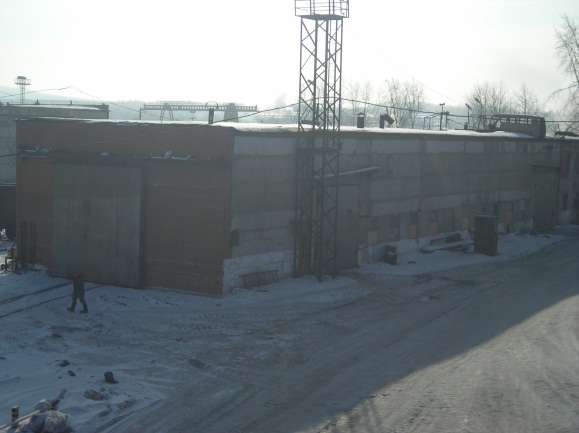 Здание склада литер 14А,14Б, пл. 71,4 кв.м; 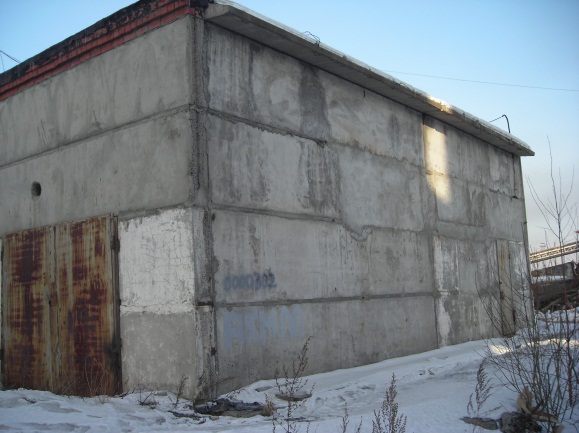 Здание столовой литер А, пл.917,7 кв.м; 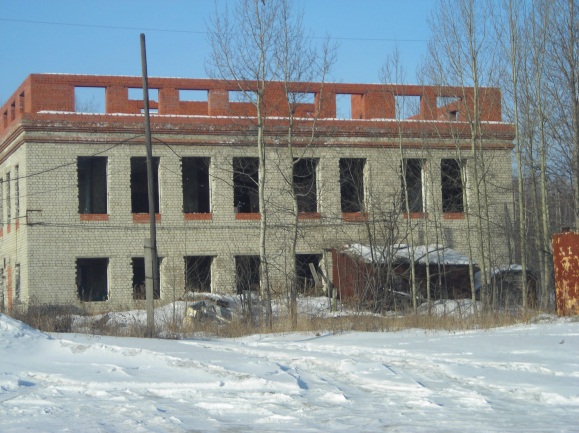 Здание цеха БСО литер 1А,1Б, пл. 1067,5 кв.м;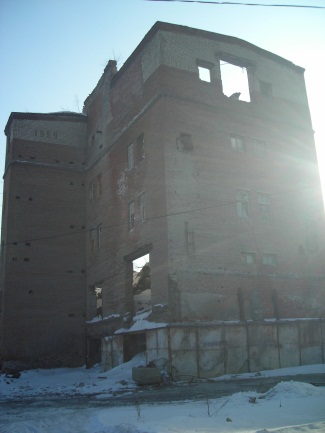  Здание цеха ЖБК с пристроями литер 17А,17Б,17В,5, Пл.7022,9 кв.м; 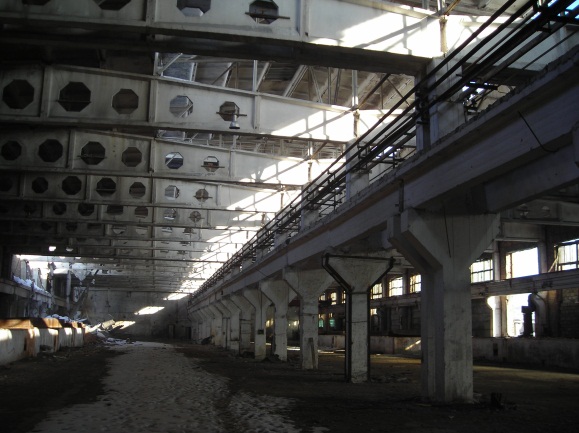 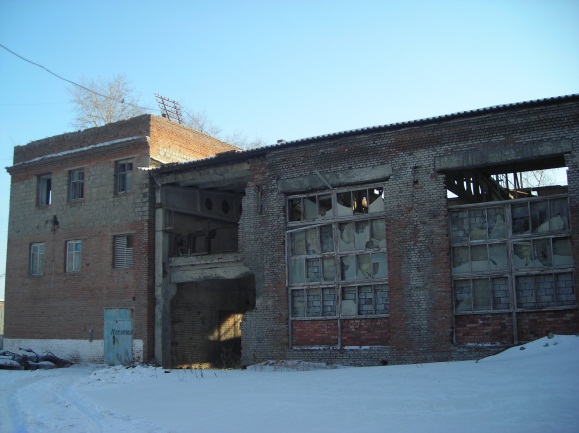 Сооружение открытого склада, галерея, здания пересыпки, пристрой, здание приемо-разгрузочное, сооружение навес литер 15А,15Б,15В,15Д,15Е,15Ж,15И, пл. 151,4 кв.м;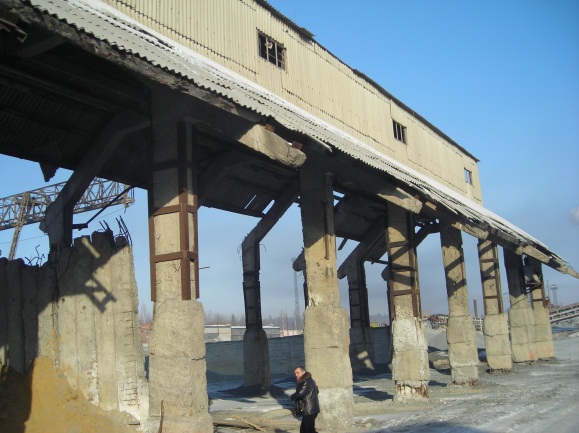 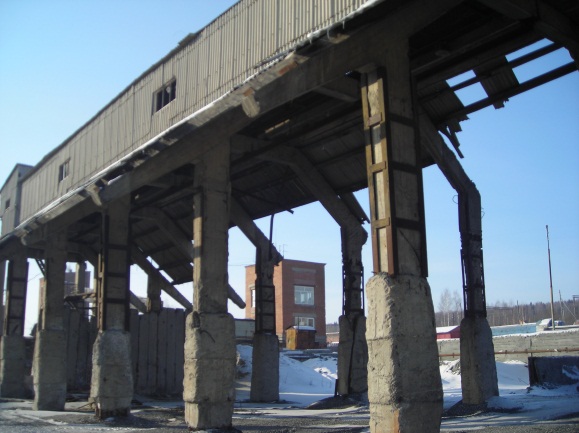 Земельный участок пл. 15904 кв.м.; Земельный участок пл. 2449  кв.м; Земельный участок пл. 30272  кв.м.; Земельный участок пл. 3297  кв.м; Земельный участок площадью 722 кв.м.; Весовая; 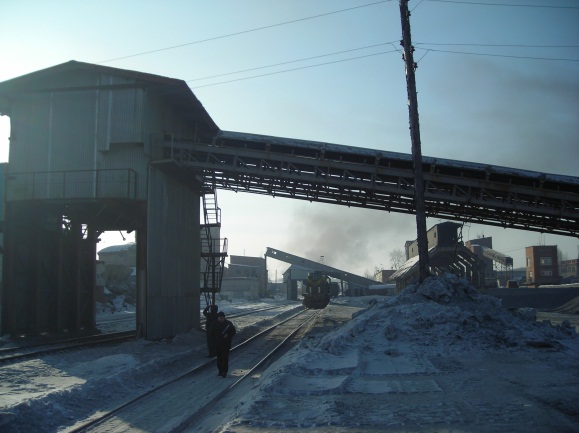 Блок-бокс; 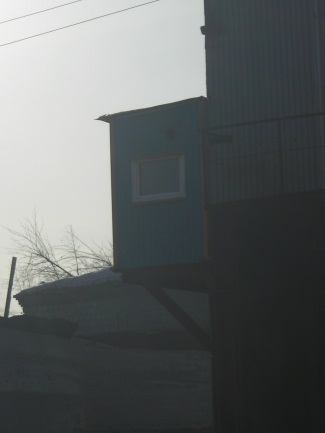 Дробилка центробежная ДЦ 1,6;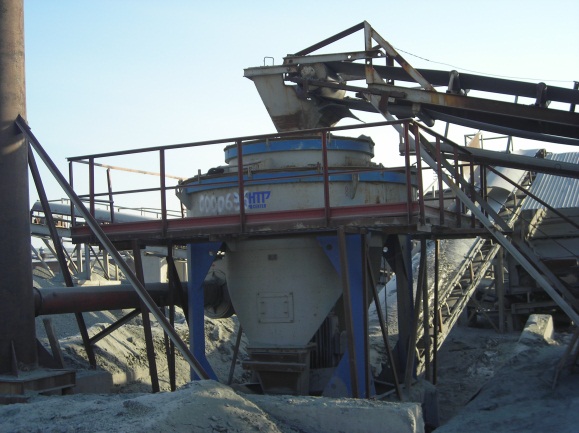  Дробильно-сортировочный комплекс №2 (СМД-109);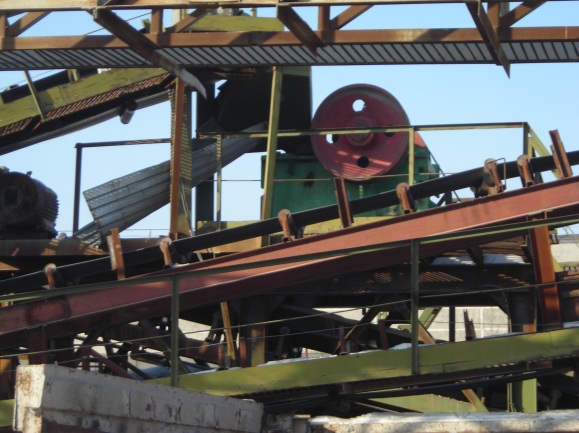  Дробильно-сортировочный комплекс №9  (СМД-109А); 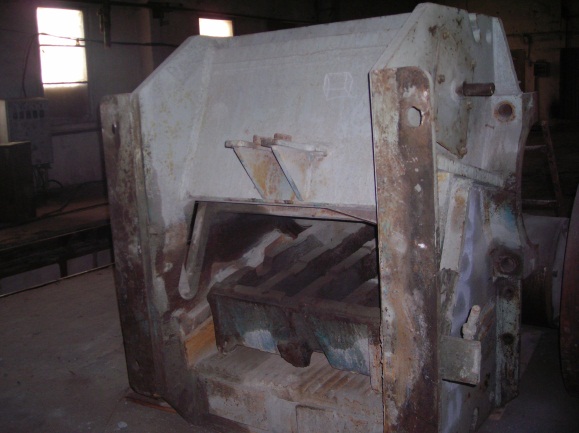 Насосная установка; Питатель 31049204-10; 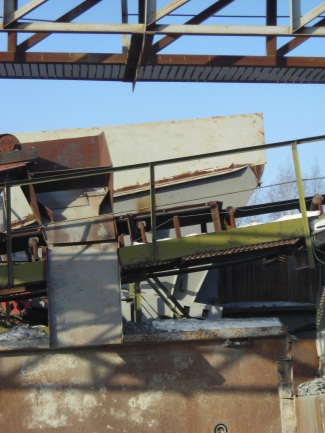 Выпрямитель сварочный ВДУ-601; 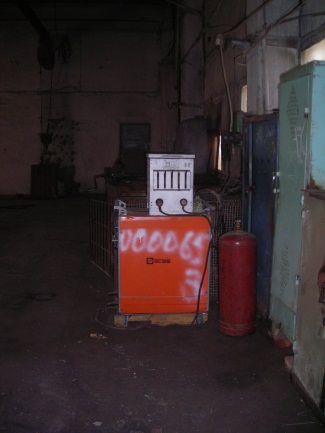 Гараж; 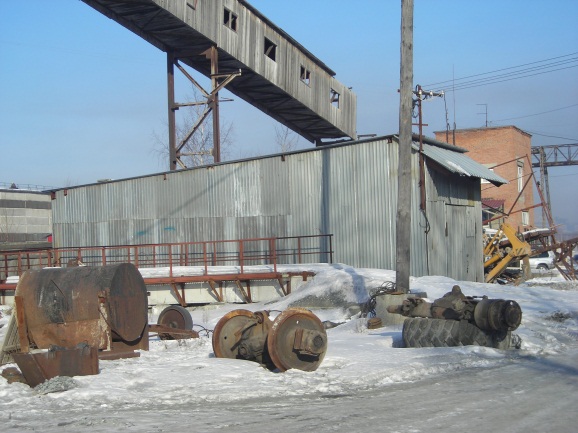 Трансформаторная подстанция КТП-ТВ-630/6/04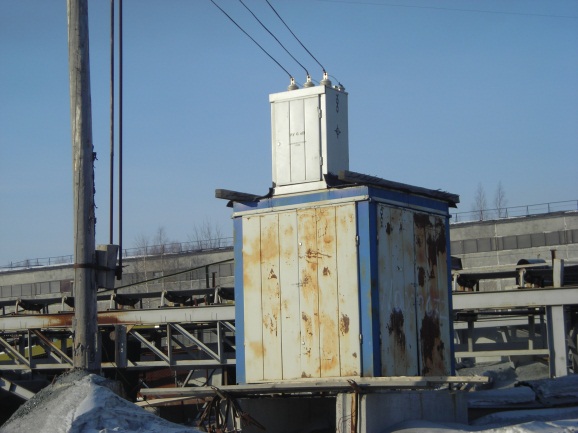 